ВНИМАНИЕ!ОБЪЯВЛЕНИЕ
о приеме в профильные 10-е классыЗачисление в предпрофильные и профильные классы осуществляется в соответствии с Законом «Об образовании в РФ» и Положением о приеме в  10 классы.Количество планируемых 10-х классов  в ГБОУ ЦО «Интеллект» в 2024-2025 учебном году - 2:
10 а - реализует технологический профиль (математика, физика/информатика);
 10б – реализует универсальный профиль обучения (профильные предметы – английский язык, обществознание);
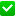 Приём заявлений в  10-е классы ГБОУ ЦО «Интеллект»  на 2024-2025 учебный год будет осуществляться с 26 июня до 30 июня 2024 года с 10.00 до 12.00 в кабинете директора по адресу г. Владикавказ, ул.Весенняя 3/4, телефон для справок : 61-13-68Документы, требуемые при зачислении выпускников других школ:Заявление от совершеннолетних обучающихся и/или родителей (законных представителей) несовершеннолетних обучающихся о приеме в школу (пишется в школе, в момент приема документов).Аттестат выпускника 9 класса об основном общем образовании.Документ, удостоверяющий личность обучающегося.Личное дело выпускника.Медицинская карта.